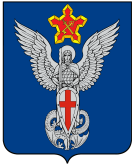 Ерзовская городская ДумаГородищенского муниципального районаВолгоградской области403010, Волгоградская область, Городищенский район, р.п. Ерзовка, ул. Мелиоративная 2,      тел. (84468) 4-78-78 тел/факс: (84468) 4-79-15РЕШЕНИЕот 15 октября 2020 года                            №  11/2О рассмотрении заявлениягр. Удодова Р.В.      Рассмотрев заявление гр. Удодова Р.В. по вопросу щебеночного покрытия прилегающей территории и установки водоотвода дома № 2б по ул. Думенко р.п. Ерзовка, Ерзовская городская Дума:РЕШИЛА:Отказать в выделении средств на отсыпку щебнем прилегающей территории и установку водоотвода дома № 2б по ул. Думенко р.п. Ерзовка.Председатель Ерзовской городской Думы                                                                                                Т.В. МакаренковаГлава Ерзовского городского поселения                                                                                       С.В. Зубанков 